MODELLO BDichiarazione variazione datiAl Dirigente Scolastico dell’I.C.“Don Milani” - CrotoneOggetto: Graduatoria Interna per l’a. s. 2022/2023_l_ sottoscritto/a _______________________________nato/a ______________________________ Prov (___)  il   __/___/____, in servizio presso questo istituto  _________________________________________  tipologia posto _______________________classe di concorso____________________________ consapevole delle responsabilità civili e penali cui va incontro in caso di dichiarazioni non corrispondenti al vero, ai sensi della Legge n. 445 del 28/12/2000 e successive modifiche,DICHIARAche, relativamente all’aggiornamento della graduatoria interna, NULLA È VARIATO RISPETTO ALL’ANNO PRECEDENTE e chiede, pertanto, l’aggiornamento del solo anno di servizio, confermando i dati per le esigenze di famiglia* e i titoli posseduti;che, relativamente all’aggiornamento della graduatoria interna, rispetto al precedente anno sono intervenute le seguenti variazioni e chiede, pertanto, l’aggiornamento del punteggio secondo i seguenti criteri:SONO VARIATE LE ESIGENZE DI FAMIGLIA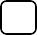 (compilare in questo caso la scheda di individuazione dei docenti/ATA soprannumerari solo nella sezione II - ESIGENZE DI FAMIGLIA relativa dichiarazione personale cumulativa docentiSONO VARIATI I TITOLI GENERALI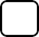 (compilare in questo caso la scheda di individuazione dei docenti/ATA soprannumerari solo nella sezione III - TITOLI GENERALI allegando relativa dichiarazione personale cumulativa docentiData,  							FIRMA			___________________________________      *Prestare attenzione al ricongiungimento al coniuge, ai figli di età inferiore ai sei anni o di età superiore ai sei anni ma che non abbiano superato il 18° anno di età o per ogni figlio maggiorenne totalmente o permanentemente inabile ad ogni proficuo lavoro e cura e assistenza di figli minorati/tossicodipendenti ovvero del coniuge o del genitore totalmente e permanentemente inabile al lavoro che possono essere assistiti solo nel comune richiesto. Qualora rispetto a questi dati, precedentemente dichiarati, si siano verificate variazioni vanno segnalate per la rettifica del punteggio.